Achtung Streik am               [Datum]                       !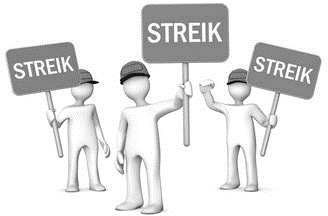 Liebe Eltern,einige Lehrer und Lehrerinnen an unserer Schule streiken. Sie arbeiten an diesem Tag nicht.An diesem Tag gibt es keinen normalen Unterricht. Die Schule ist geschlossen.Danke für Ihr  Verständnis.              [Schule]                       